APPLICATION FOR THE POST OF(_______________________________)[Please mention only one position and fill the form by typing out]Name			_____________________________________________________Father’s Name   	_____________________________________________________CNIC Number		_____________________________________________________Domicile (Province)	_____________________________________________________Nationality other than Pakistan (If any) ______________________________________Present Position            _____________________________________________________Contact Numbers	Land Line __________________ Cell _____________________Email			_____________________________________________________Correspondence Address ___________________________________________________Date of Birth 		_________________________________________ (dd-mm-yyyy)Total age on last date of application ______________________________ (dd-mm-yyyy)                           Qualification Details: (Start from highest degree)Publications Details (Attach updated list of publications with complete details):Professional & Academic Leadership Experience Details:Achievements/ Awards/ Distinctions/ Honors __________________________________________________________________________________________________________________________________________________________________________________________________________________________________________________________________SIGNATURE:  ________________________________	     DATE:  ____________________CHECKLIST OF DOCUMENTS ATTACHED:SIGNATURE:  ________________________________	     DATE:  ______________________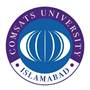 COMSATS University IslamabadQualificationYear of PassingName and Country of Institution AttendedGrade/ DivisionPublications NumbersPublications NumbersPublications NumbersPublications NumbersPublications NumbersImpact FactorPeer reviewed listed in ISI Web of Science, ScopusHEC recognized JournalBooks/ Book ChaptersTotalProfessional Experience (BPS 17 equivalent or above) in Institute of Higher Learning or other National or International OrganizationProfessional Experience (BPS 17 equivalent or above) in Institute of Higher Learning or other National or International OrganizationProfessional Experience (BPS 17 equivalent or above) in Institute of Higher Learning or other National or International OrganizationProfessional Experience (BPS 17 equivalent or above) in Institute of Higher Learning or other National or International OrganizationPosition/ DesignationFrom(dd-mm-yyyy)To(dd-mm-yyyy)Total(Years-Months-Days)Academic Administrative Position(s) Experience (BPS 17 equivalent or above) in Institute of Higher Learning or other National or International OrganizationAcademic Administrative Position(s) Experience (BPS 17 equivalent or above) in Institute of Higher Learning or other National or International OrganizationAcademic Administrative Position(s) Experience (BPS 17 equivalent or above) in Institute of Higher Learning or other National or International OrganizationAcademic Administrative Position(s) Experience (BPS 17 equivalent or above) in Institute of Higher Learning or other National or International OrganizationPosition/ DesignationFrom(dd-mm-yyyy)To(dd-mm-yyyy)Total(Years-Months-Days)Sr. No.Details of attached Documents (Yes/No)Present Employer’s No Objection Certificate, if applicableCertified Copies of all educational certificates / degreesCertified copies of all experience certificates of working in BPS 17 and above at relevant professional and academic administrative positions in the Institute of Higher Learning or other National or International Organization clearly stating duration of each positionUpdated Curriculum Vitae highlighting all elements of eligibility criteria and personal attributes/ achievements List of research publications. Certified copies of first page/ index of research journals/ relevant page(s) of Research Publications, Articles, Conference Proceedings, Books, Book Chapters, PatentsProofs of Achievements/ Awards/ Distinctions/ Honors mentioned in application Three recent passport size photographs